Rezidencijalni program Kamov – javni poziv izvaninstitucionalnoj sceni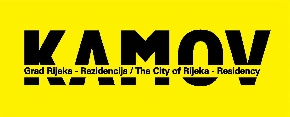 Rezidencijalni program Kamov – javni poziv izvaninstitucionalnoj sceniPrijavljujem rezidenciju iz područja:podcrtati odabrano područjeVizualnih umjetnostiKnjiževnosti  Izvedbenih umjetnostiPrijavljujem rezidenciju za razdoblje: podcrtati željeni termin19. 11. – 3. 12. 2024.5. 12. – 19. 12. 2024.oba termina mi jednako odgovarajuPodaci o predlagatelju programa                                                                                                                                              Podaci o predlagatelju programa                                                                                                                                              Naziv organizacije predlagatelja:Adresa:Registarski broj:OIB (za udruge):Osoba za kontakt:Ovlaštena osoba:E-mail adresa:Telefon:Status predlagatelja:Web / društvena mreža organizacije:Informacije o programu koji se prijavljujeInformacije o programu koji se prijavljujeNaziv programa:Ime korisnika programa (stvaratelja u rezidenciji) – max. 7Adresa korisnika programa (na Poziv se mogu javiti samo stvaratelji koji nemaju prebivalište u Rijeci i njenoj okolici)Voditelj programa:Popis partnera u realizaciji programa**priložiti pismo namjere Kratak opis programa (do 200 riječi )Prilozi uz prijavnicu:(obavezno)Opis dosadašnjeg rada i najznačajnije reference predlagatelja –  do 2.000 znakovaIzvadak iz registra udruga ili umjetničkih organizacijaDetaljan opis programa(opisati projekt, objasniti važnost rezidencijalnog boravka za provedbu projekta, navesti planirane rezultate rezidencije i način na koji će se stvaraoci predstaviti javnosti) – do 3.000 znakovaBiografije stvaraoca koje se prijavljuje za boravak u rezidenciji – slobodan fomatTroškovnik programa s planiranim izvorima financiranja(dodatno)pismo namjere o suradnji za programe koji se odvijaju u suradnji s partnerima